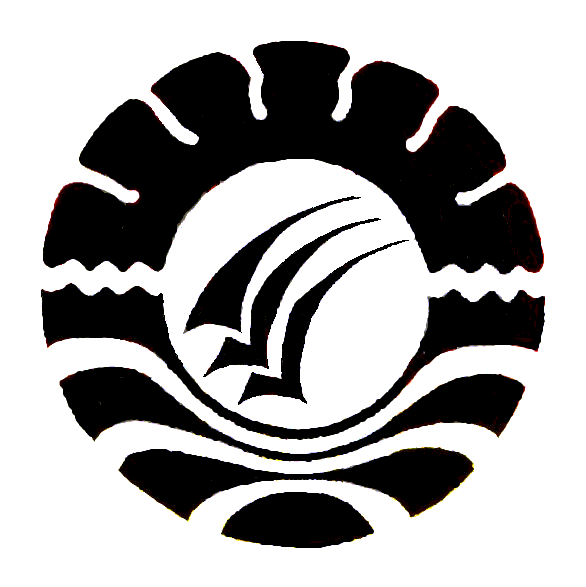 SKRIPSIPENERAPAN TEKNIK BIBLIOKONSELING UNTUK MENANGGULANGI PERILAKU PELECEHAN SEKSUAL SISWA DI SMA NEGERI 2 PALOPOHAMZAH MULIADIJURUSAN PSIKOLOGI PENDIDIKAN DAN BIMBINGANFAKULTAS ILMU PENDIDIKANUNIVERSITAS NEGERI MAKASSAR2015